RGI.271.3-4.2024							Lichnowy, 21.05.2024 r.Wyjaśnienie związane z treścią SWZdotyczy: postępowania na budowę boisk wielofunkcyjnych na terenie gminy Lichnowy	W odpowiedzi na skierowane do Zamawiającego zapytanie dotyczące treści specyfikacji w postępowaniu prowadzonym w trybie podstawowym z możliwością negocjacji, na podstawie art. 275 pkt 2, informujemy: Pytanie nr 1:Dokumentacja obarczona jest wadą w zakresie opisu nawierzchni PU:
 

Podane właściwości, jakie powinna posiadać nawierzchnia są obarczone wadą, ponieważ wszystkie wytyczne nawierzchni PU podaje norma PN-EN 14877:2014-02. 
W związku z powyższym konieczne jest usunięcie wady i pozostawienie jedynie wymaganego dokumentu, tj.  certyfikatu lub deklaracji zgodności z normą PN-EN 14877:2014-02.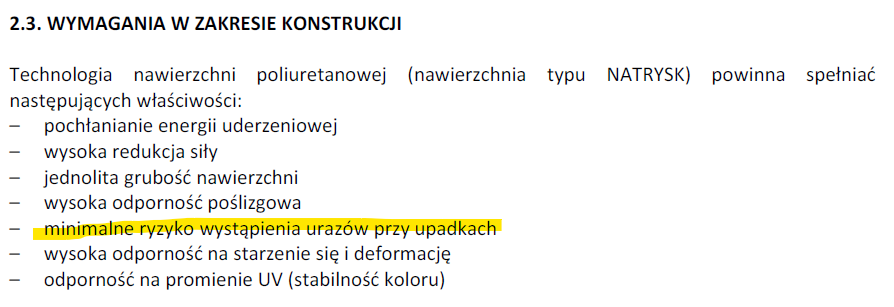 Odpowiedź: Zamawiający informuje, iż Zamawiający podaje jedynie cechy jakimi powinna charakteryzować się zastosowana nawierzchnia i nie uważamy, żeby były one obarczone jakąkolwiek wadą. Opis PFU wskazuje jedynie wytyczne Inwestora, a dokumentacja projektowa będzie zawierała wszystkie istotne i wyczerpujące informacje na temat materiału zastosowanego przez wybranego Wykonawcę.Pytanie nr 2: Projekt podaje opis grubości wierzchniej warstwy nawierzchni PU w sposób niezgodny z technologią:„warstwa użytkowa (wierzchnia) wykonywana natryskowo z mieszaniny poliuretanu orazkolorowego granulatu EPDM , gr. 2,0 – 3,0 mm (bezspoinowa warstwa elastyczna przepuszczalnadla wody z mieszanki systemu poliuretanowego i granulatu poliuretanowego EPDM frakcji 0,5 –1,5 mm, wykonana metodą wysokociśnieniowego natrysku)”Informujemy, że natrysk o grubości > 2 mm jest niezgodny z  przyjętym jedynym wzorcem technologicznym nawierzchni PU typu NATRYSK bez względu na producenta. Informujemy, że jedyny model nawierzchni PU typu NATRYSK (bez względu na producenta) przewiduje zawsze, że wierzchnia warstwa (natrysk) ma zawsze ok. 2 mm – tak jest przyjęte na całym świecie.Informujemy, że górna warstwa nie może mieć większej grubości niż ok. 2 mm ponieważ składa się mieszaniny systemu PU i  granulatu EPDM fr. 0.5-1.5 mm i  wg przyjętej technologii do jej wykonania zużywa się materiał w  ilości max do 2 kg/m2 (dwukrotny natrysk), co daje ok. 2 mm grubości warstwy. Wykonanie natrysku o większej grubości niż ok. 2 mm spowoduje zalanie dolnej warstwy, czego następstwem będzie zanik przepuszczalności dla wody, który stanowi podstawową funkcję tej nawierzchni. Nie ma technologicznych możliwości zwiększania grubości warstwy natrysku przy zachowaniu przepuszczalności dla wody.Zamawiający wymagając od wykonawcy wykonanie natrysku o grubości >2 mm zmusza go do wykonania robót niezgodnie z  technologią.Zwiększenie grubości warstwy natrysku >2 mm może powodować iluzoryczne wrażenie podniesienia trwałości nawierzchni lecz w  przypadku tego rodzaju nawierzchni nie jest to możliwe bez negatywnych konsekwencji dla przepuszczalności dla wody.W ostatnim czasie w  Polsce pojawiają się projekty z  niewłaściwą grubością warstwy natrysku >2 mm – dowodzi to jedynie braku odpowiedniego przygotowania osób odpowiedzialnych za projekty nawierzchni PU typu NATRYSK.Poniżej podajemy prawidłowy układ warstw nawierzchni sportowej PU typu NATRYSK:- dolna mieszanina granulatu SBR i lepiszcza PU o gr. ok. 11 mm układana specjalistyczną układarką do mas PU.- górna mieszanina systemu PU i granulatu EPDM o gr. ok. 2 mm układana specjalistyczną natryskarką do mas PU.Wnosimy o stosowną korektę grubości warstw na zgodne z technologią.Odpowiedź: Zamawiający informuje, iż zgodnie z informacjami zawartymi w pytaniu „wierzchnia warstwa (natrysk) ma zawsze ok. 2 mm„. Zastosowana tolerancja nie wyklucza zastosowania wierzchniej warstwy o grubości 2mm, ani nie narzuca zastosowania wierzchniej warstwy o grubości 3mm. Zamawiający podał jedynie zakres, w jakim musi się mieścić produkt oferowany przez Wykonawcę. Zamawiający dopuści do stosowania warstwy 11 + 2 mm (nie mniej niż 13 mm), co jest zgodne z wytycznymi zawartymi w PFU. Pytanie nr 3: Jaką kwotę zamierza przeznaczyć na przedmiotowe zadanie?
Informacja ta jest niezbędna dla ograniczenia zaangażowania wykonawcy, którego oferta przekroczy budżet Zamawiającego. Przygotowanie oferty generuje stosunkowo dużo czasu i koszty wykonawcy. Jeśli wykonawca zna budżet zamawiającego to może zdecydować czy jest zainteresowany postępowaniem. Brak informacji o budżecie może powodować niepotrzebną stratę wykonawcy.Odpowiedź: Zamawiający informuje, iż na przedmiotowe zadanie Zamawiający zamierza przeznaczyć 1 400 000,00 zł.
Pytanie nr 4:Umowa określa termin realizacji od dnia podpisania umowy, co jest niefortunne. Aby wykonawca mógł odpowiadać za termin realizacji powinien być określony od dnia protokolarnego przekazania przez zamawiającego wykonawcy placu budowy, o co wnosimy.Odpowiedź: Zamawiający informuje, iż przedmiotem zamówienia jest wykonanie w pierwszej kolejności dokumentacji technicznej i uzyskanie odpowiednich zezwoleń, a następnie wykonanie robót budowlanych. W związku z powyższym termin realizacji pozostaje bez zmian.Pytanie nr 5:.
Umowa określa termin realizacji na 11 miesięcy. Czy jest możliwe zakończenie i rozliczenie całego zadania w br.?Odpowiedź: Zamawiający informuje, iż możliwe jest zakończenie i rozliczenie całego zadania w bieżącym roku, pod warunkiem wykonania innych zadań znajdujących się w ramach przedsięwzięcia przez innego wykonawcę  oraz zgody na zmianę terminu otrzymania Promesy z BGK.Pytanie nr 6:
Umowa podaje:Zamawiający dopuszcza możliwość zmiany umowy w następujących przypadkach:5)przedłużenia terminu wykonania umowy w przypadku zaistnienia nieprzewidzianych warunków geologicznych, hydrogeologicznych, wykopalisk lub koniecznych badań archeologicznych, wyjątkowo niekorzystnych warunków klimatycznych, a także innych przeszkód lub skażeń uniemożliwiających kontynuowanie robót;Należy obiektywnie stwierdzić, że ww. zapis jest niezrozumiałym ograniczeniem względem wymagań technologicznych dla przedmiotu zamówienia w szczególności nawierzchni syntetycznej. Zamawiający określa własną definicję niesprzyjających warunków atmosferycznych ignorując obiektywne dla stron wymagania technologiczne narzucone przez producentów. Chodzi o zapis „wyjątkowo niekorzystnych warunków klimatycznych”.
Stwierdzamy, że zachodzi niebezpieczeństwo np. jeśli wystąpią warunki atmosferyczne np. opady atmosferyczne, nieodpowiednia wilgotność powietrza, nieodpowiednia temperatura powietrza, nieodpowiednia temperatura podłoża względem punktu rosy, mokre podłoże, silny wiatr, które wg technologii zamawianych robót uniemożliwiają ich wykonywanie a nie wpisują się w ograniczenia podane w projekcie umowy to wykonawca nie będzie miał możliwości zmiany terminu wykonania robót – taka sytuacja jest niedopuszczalna gdyż jest wyjątkowo krzywdząca dla wykonawcy. Zamawiający w sposób niefortunny ogranicza warunki atmosferyczne a powinien odnosić się do wymagań technologicznych dla elementów przedmiotu zamówienia jeśli wymaga aby został on wykonany w sposób zgodny z technologią. Zapis umowy jest niefortunny ponieważ wykonawca nie ma wpływu na warunki atmosferyczne.Należy obiektywnie stwierdzić, że warunki atmosferyczne są zmienne i niezależne do wykonawcy i wykonawca nie może ponosić odpowiedzialności za brak możliwości wykonywania robót zgodnie z technologią, co powoduje wydłużenie terminu wykonania robót. Wystarczy, że będą występować warunki atmosferyczne uniemożliwiające prowadzenie robót zgodnie z technologią to Wykonawca nie będzie mógł wydłużyć terminu realizacji – taki zapis powoduje, że wykonawca ma odpowiadać za czynniki od niego obiektywnie niezależne.Konieczne jest takie opisanie warunków obiektywnie niezależnych od wykonawcy aby nie powodowały dla niego niekorzystnej sytuacji. Powyższe jest niezbędne dla zapewnienia wykonawcy możliwości zmiany terminu wykonania robót w przypadku ww. okoliczności, sytuacji od niego obiektywnie niezależnychW związku z powyższym wnosimy o zmianę ww. cytowanego zapisu umowy poprzez usunięcie treści:„wyjątkowo niekorzystnych warunków klimatycznych” i zmianę na zapis – „warunków atmosferycznych i/lub ich skutków uniemożliwiających wykonanie robót zgodnie z wymogami technologicznymi.”Odpowiedź: Zamawiający informuje, iż nie wyraża zgody na zmianę zapisów umowy.Pytanie nr 7:
Proszę o podanie informacji dotyczącej nawierzchni bitumicznej przeznaczonej do rozbiórki, tj dokładnego obmiaru, grubości oraz jej rodzaju.Odpowiedź: Zamawiający informuje, iż powierzchnia areny boiska to ok. 613,11 m2, podbudowa z kruszywa łamanego gr. ok. 10 cm, nawierzchnia typu NATRYSK czyli gr. ok. 11+2 mm.Pytanie nr 8:W związku z zapisem umowy proszę o odpowiedź na tym etapie czy Zamawiający dopuści możliwość zawarcia umowy przelewu wierzytelności z podwykonawcą lub dostawcą w celu zapłaty jego wynagrodzenia bezpośrednio przez Zamawiającego.Odpowiedź: Zamawiający informuje, iż nie dopuszcza możliwości przelewu wierzytelności.Pytanie nr 9:
W związku z zapisem umowy proszę o odpowiedź na tym etapie czy Zamawiający dopuści możliwość zawarcia umowy przelewu wierzytelności z bankiem kredytującym finasowanie realizacji przedmiotowego zadania.Odpowiedź: Zamawiający informuje, iż nie dopuszcza możliwości przelewu wierzytelności.Pytanie nr 10:
Czy w ramach strefy zamawianych robót występują jakiekolwiek sieci lub inne kolizje? Jeśli występują to wnosimy o udostępnienie stosownej inwentaryzacji z opisem i mapą.Odpowiedź: Zamawiający informuje, iż nie występują sieci i inne kolizje. Aktualna mapa do celów informacyjnych obejmujące sieci załączona została do PFU. Pytanie nr 11:
Czy występują ograniczenia w dojeździe do placu budowy dla sprzętu budowalnego i samochodów ciężarowych niezbędnych do wykonania robót?Odpowiedź: Zamawiający informuje, iż nie występują ograniczenia w dojeździe do placu budowy.Pytanie nr 12:W związku z realizacją zadania w formule zaprojektuj i wybuduj konieczne jest udostępnienie potencjalnym wykonawcom na tym etapie badań geotechnicznych gruntu. Jest to konieczne dla rzetelnego przygotowania oferty. Wprowadzenie wymogu wykonania badań geotechnicznych przez wykonawcę na etapie realizacji jest niefortunne ponieważ wykonawca nie ma możliwości zwiększenia wynagrodzenia jeśli wg wyników takich badań okaże się, że konieczne jest zastosowanie rozwiązań (np. instalacja drenarska), które nie zostały przez zamawiającego uwzględnione w PFU. W związku z powyższym proszę o udostepnienie badań geotechnicznych gruntu.Odpowiedź: Zamawiający informuje, iż w przypadku boiska w Lisewie Malborskim:Na etapie PFU nie zostały wykonane nowe badania geologiczne, jednakże zgodnie z badaniami przeprowadzonymi podczas budowy istniejącego boiska grunty w posadowieniu boiska zakwalifikowane były jako nośne (w nawierzchni istniejącego boiska przeznaczonego do rozbiórki nie stwierdzono ani zapadnięć, ani też jakichkolwiek spękań. Natomiast z badań przeprowadzonych podczas przygotowywania dokumentacji świetlicy w sąsiedztwie boiska w roku 2022 stwierdzono, a jednocześnie potwierdzono, że na rozpatrywanym terenie w podłożu występują proste warunki gruntowo-wodne, korzystne dla wykonania posadowienia projektowanej inwestycji. Grunty warstwy geotechnicznej I Gp (od poz. 6.0 npm do 3,5 mnp) oraz II określono jako nośne nadające się do wykonania posadowienia bezpośredniego. Na rozpatrywanym terenie nie stwierdzono obecności sączeń. Otworami wykonanymi do głębokości 4,5 m p.p.t. nawiercono poziom zwierciadła wód gruntowych. Zwierciadło wód gruntowych określono jako swobodne.W przypadku boiska w Lichnowach:Brak jest wykonanych badań w pobliżu boiska jednakże z badań przeprowadzanych w pobliżu szkoły wynika, że w warstwach znajdują się Gliny piaszczyste i gliny. Z obserwacji istniejącego boiska teren jest stabilny, a posadowione boisko nie wykazuje osiadań. Dookoła boiska po deszczach brak jest jakich kol wiek zastoin wodnych, czyli teren jest chłonny. Pytanie nr 13:
Proszę o podanie informacji niezbędnych do obliczenia kosztu demontażu, wywozu i w szczególności utylizacji nawierzchni PU, która liczona jest od ciężaru:
- jaki to rodzaj nawierzchni PU?
- jaka jest grubość nawierzchni PU?
- jeśli występuje tez warstwa typu ET jaka jest jej grubość?Odpowiedź: Zamawiający informuje, iż powierzchnia areny boiska to ok. 613,11 m2, podbudowa z kruszywa łamanego gr. ok. 10 cm, nawierzchnia typu NATRYSK czyli gr. ok. 11+2 mm.Pytanie nr 14:
Proszę o przedstawienie układu kolorystycznego boisk.Odpowiedź: Zamawiający informuje, iż zgodnie z opisem w PFU proponowana kolorystyka – nawierzchnia czerwona i zielona , linie białe, żółte i niebieskie. Szczegółowa kolorystyka zostanie uzgodniona na etapie wykonywania dokumentacji projektowej.Pytanie nr 15:  Czy Zamawiający jest w stanie określić jakiej grubości jest nawierzchnia asfaltowa istniejącego boiska w miejscowości Lichnowy, którą należy rozebrać?Odpowiedź: Zamawiający informuje, iż nie jest w stanie określić dokładnych grubości istniejącej nawierzchni, dla potrzeb PFU przyjęto 5 cm asfaltobetonu i 12 cm podbudowy betonowej.
Pytanie nr 16:  Prosimy o podanie, jaka jest odległość od boiska do szkoły, co jest istotne ze względu na podłączenie do monitoringu szkolnego. Odpowiedź: Zamawiający informuje, iż od rogu boiska do szkoły jest ok. 15 m.
Pytanie nr 17:  Prosimy o informację, czy kamera ma być wpięta w istniejący rejestrator, czy powinien być uwzględniony nowy.Odpowiedź: Zamawiający informuje, iż na etapie wykonywania PFU przyjęto zamontowanie 1 kamery obrotowej mocowanej na słupie oświetleniowym wraz z osprzętem umożliwiającym jej prawidłowe działanie. System monitoringu powinien być podłączony do systemu monitoringu szkolnego. Wójt GminyJan Michalski